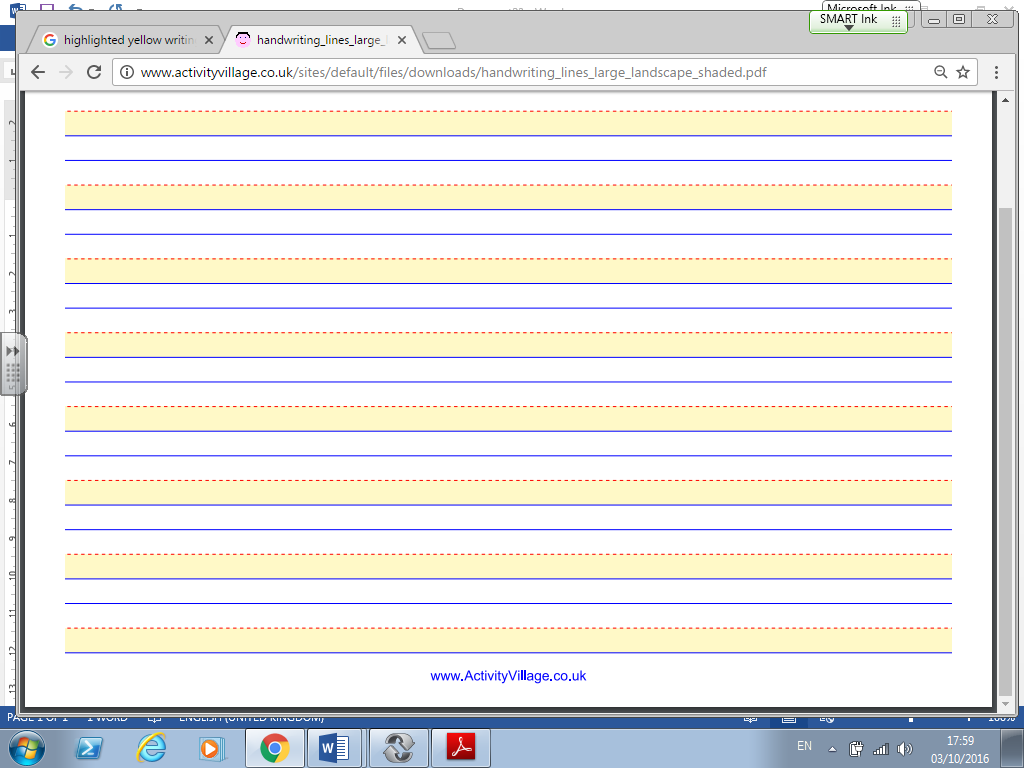 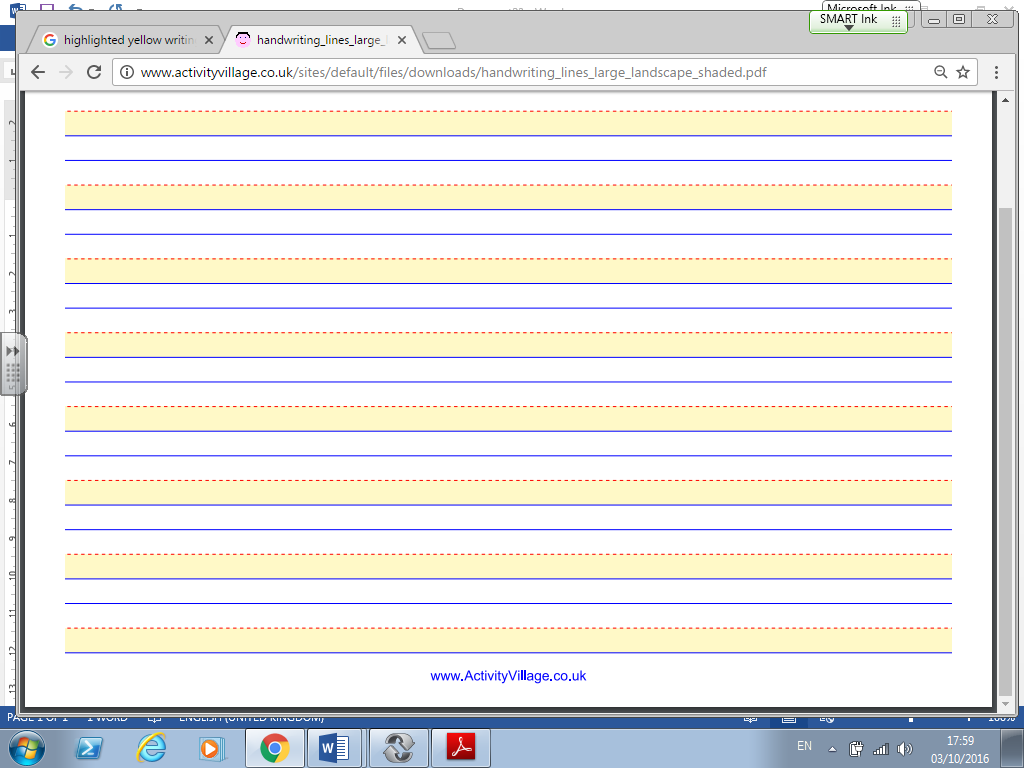 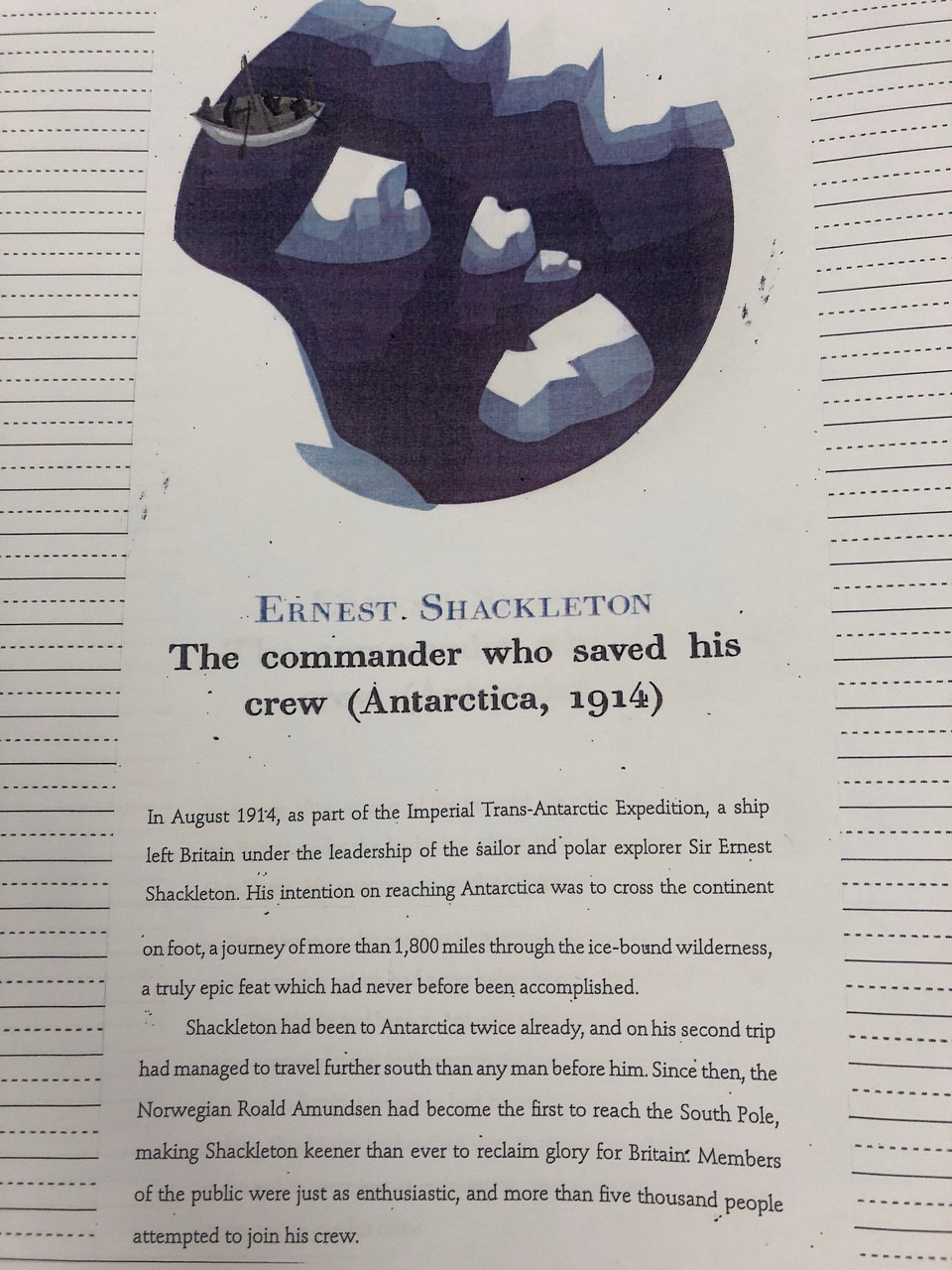 Close Read Thoughts, questions & connections  C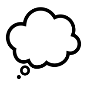 Close Read Thoughts, questions & connections  CClose Read Thoughts, questions & connections  CClose Read Thoughts, questions & connections  CDate:   My effort today:Needed to be betterWas goodGave me a ‘Sense of Pride’Gave me a ‘Sense of Pride’Vocabulary:Vocabulary:Vocabulary:Vocabulary:Vocabulary:PrefixRootMeaningMeaningMeaning(To change shape or form)Trans-Antarctic………………………………………………………………………………………………………………………………………………………………………………………………………………………………………………………………………………………………………………………………………………………………………………………………………………………………………………